上水　・　工水仕切弁Ｖ(幹線除く)消火栓Ｈ・空気弁Ａ 　　　台　帳排水栓Ｄ・洗浄栓Ｃ上水　・　工水仕切弁Ｖ(幹線除く)消火栓Ｈ・空気弁Ａ 　　　台　帳排水栓Ｄ・洗浄栓Ｃ上水　・　工水仕切弁Ｖ(幹線除く)消火栓Ｈ・空気弁Ａ 　　　台　帳排水栓Ｄ・洗浄栓Ｃ上水　・　工水仕切弁Ｖ(幹線除く)消火栓Ｈ・空気弁Ａ 　　　台　帳排水栓Ｄ・洗浄栓Ｃ上水　・　工水仕切弁Ｖ(幹線除く)消火栓Ｈ・空気弁Ａ 　　　台　帳排水栓Ｄ・洗浄栓Ｃ上水　・　工水仕切弁Ｖ(幹線除く)消火栓Ｈ・空気弁Ａ 　　　台　帳排水栓Ｄ・洗浄栓Ｃ上水　・　工水仕切弁Ｖ(幹線除く)消火栓Ｈ・空気弁Ａ 　　　台　帳排水栓Ｄ・洗浄栓Ｃ上水　・　工水仕切弁Ｖ(幹線除く)消火栓Ｈ・空気弁Ａ 　　　台　帳排水栓Ｄ・洗浄栓Ｃ　〇〇　　年　　月　　日　〇〇　　年　　月　　日　〇〇　　年　　月　　日　〇〇　　年　　月　　日　〇〇　　年　　月　　日　〇〇　　年　　月　　日上水　・　工水仕切弁Ｖ(幹線除く)消火栓Ｈ・空気弁Ａ 　　　台　帳排水栓Ｄ・洗浄栓Ｃ上水　・　工水仕切弁Ｖ(幹線除く)消火栓Ｈ・空気弁Ａ 　　　台　帳排水栓Ｄ・洗浄栓Ｃ上水　・　工水仕切弁Ｖ(幹線除く)消火栓Ｈ・空気弁Ａ 　　　台　帳排水栓Ｄ・洗浄栓Ｃ上水　・　工水仕切弁Ｖ(幹線除く)消火栓Ｈ・空気弁Ａ 　　　台　帳排水栓Ｄ・洗浄栓Ｃ上水　・　工水仕切弁Ｖ(幹線除く)消火栓Ｈ・空気弁Ａ 　　　台　帳排水栓Ｄ・洗浄栓Ｃ上水　・　工水仕切弁Ｖ(幹線除く)消火栓Ｈ・空気弁Ａ 　　　台　帳排水栓Ｄ・洗浄栓Ｃ上水　・　工水仕切弁Ｖ(幹線除く)消火栓Ｈ・空気弁Ａ 　　　台　帳排水栓Ｄ・洗浄栓Ｃ上水　・　工水仕切弁Ｖ(幹線除く)消火栓Ｈ・空気弁Ａ 　　　台　帳排水栓Ｄ・洗浄栓Ｃ管理図番号管理図番号管理図番号上水　・　工水仕切弁Ｖ(幹線除く)消火栓Ｈ・空気弁Ａ 　　　台　帳排水栓Ｄ・洗浄栓Ｃ上水　・　工水仕切弁Ｖ(幹線除く)消火栓Ｈ・空気弁Ａ 　　　台　帳排水栓Ｄ・洗浄栓Ｃ上水　・　工水仕切弁Ｖ(幹線除く)消火栓Ｈ・空気弁Ａ 　　　台　帳排水栓Ｄ・洗浄栓Ｃ上水　・　工水仕切弁Ｖ(幹線除く)消火栓Ｈ・空気弁Ａ 　　　台　帳排水栓Ｄ・洗浄栓Ｃ上水　・　工水仕切弁Ｖ(幹線除く)消火栓Ｈ・空気弁Ａ 　　　台　帳排水栓Ｄ・洗浄栓Ｃ上水　・　工水仕切弁Ｖ(幹線除く)消火栓Ｈ・空気弁Ａ 　　　台　帳排水栓Ｄ・洗浄栓Ｃ上水　・　工水仕切弁Ｖ(幹線除く)消火栓Ｈ・空気弁Ａ 　　　台　帳排水栓Ｄ・洗浄栓Ｃ上水　・　工水仕切弁Ｖ(幹線除く)消火栓Ｈ・空気弁Ａ 　　　台　帳排水栓Ｄ・洗浄栓Ｃ弁栓番号弁栓番号弁栓番号設置場所〈行政区コード〉　　　　区　　　　　　　　丁目　　　番〈行政区コード〉　　　　区　　　　　　　　丁目　　　番〈行政区コード〉　　　　区　　　　　　　　丁目　　　番〈行政区コード〉　　　　区　　　　　　　　丁目　　　番〈行政区コード〉　　　　区　　　　　　　　丁目　　　番〈行政区コード〉　　　　区　　　　　　　　丁目　　　番〈行政区コード〉　　　　区　　　　　　　　丁目　　　番消火栓整理番号消火栓整理番号消火栓整理番号材質ＦＣ・ＦＣＤ鋼板ＦＣ・ＦＣＤ鋼板ＦＣ・ＦＣＤ鋼板型式型式立型・横型・ソフト蝶　型（　　　　）立型・横型・ソフト蝶　型（　　　　）立型・横型・ソフト蝶　型（　　　　）単口　・　双口    ・　急速 　mm　　　　　　　　　　　単口　・　双口    ・　急速 　mm　　　　　　　　　　　単口　・　双口    ・　急速 　mm　　　　　　　　　　　単口　・　双口    ・　急速 　mm　　　　　　　　　　　単口　・　双口    ・　急速 　mm　　　　　　　　　　　制水弁・消火栓本体の粉体塗装有 ・ 無有 ・ 無有 ・ 無制水弁用継足の数制水弁用継足の数Ｌ＝　　 ×　　本Ｌ＝　　 ×　　本Ｌ＝　　 ×　　本Ｌ＝　　 ×　　本配水管口径配水管口径配水管口径配水管口径　　　　   　㎜　　　　   　㎜消火栓短管の粉体塗装有 ・ 無有 ・ 無有 ・ 無消火栓用短管の数消火栓用短管の数Ｌ＝　 　×　　本Ｌ＝　 　×　　本Ｌ＝　 　×　　本Ｌ＝　 　×　　本回転方向回転数回転方向回転数回転方向回転数回転方向回転数　　　   　　開　　　　   　回　　　   　　開　　　　   　回記事路面から属具類天端面までの土被路面から属具類天端面までの土被路面から属具類天端面までの土被路面から属具類天端面までの土被　　　   　　ｍ　　　   　　ｍ記事補修弁補修弁補修弁補修弁有　・　無有　・　無　記　　　　　　　　　　　　　　　　　録　記　　　　　　　　　　　　　　　　　録　記　　　　　　　　　　　　　　　　　録　記　　　　　　　　　　　　　　　　　録　記　　　　　　　　　　　　　　　　　録　記　　　　　　　　　　　　　　　　　録　記　　　　　　　　　　　　　　　　　録　記　　　　　　　　　　　　　　　　　録　記　　　　　　　　　　　　　　　　　録　記　　　　　　　　　　　　　　　　　録　記　　　　　　　　　　　　　　　　　録　記　　　　　　　　　　　　　　　　　録　記　　　　　　　　　　　　　　　　　録　記　　　　　　　　　　　　　　　　　録年　月　日年　月　日内　　　　　　容内　　　　　　容内　　　　　　容内　　　　　　容内　　　　　　容年　 月 　日年　 月 　日年　 月 　日内　　　　　　容内　　　　　　容内　　　　　　容内　　　　　　容　・　　・　・　　・　　・　　・　　・　　・　　・　　・・　　・・　　・　　・　　・　　・　　・　　・　　・位置図　縮尺・１／位置図　縮尺・１／位置図　縮尺・１／舗装種別舗装種別整理番号整理番号整理番号整理番号整理番号整理番号整理番号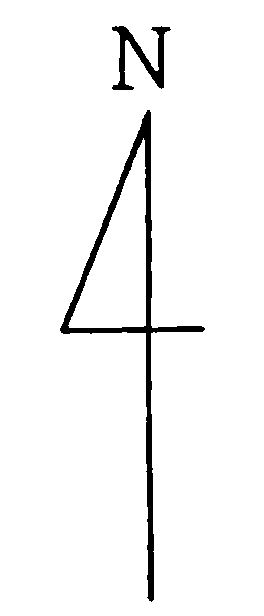 弁栓室構造弁栓室構造鉄蓋種類250　500600円形 角形鉄蓋製造業者ブロック材質レジン ＣＢ嵩上げブロック調整リング有　　無Ｈ＝10Ｈ＝20Ｈ＝30Ｈ＝50Ｈ＝100